Anoop Ashraf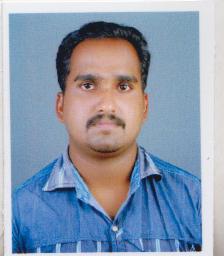 ASHAN THARAYIL HOUSE
CHERAVALLY,KAYAMKULAM. P.O,
ALAPPUZHA DIST,KERALA STATE,
INDIA – 690502Phone: 8111830311                                                                                 Email id: anupayoob@gmail.comPost  Applied  For:   RadiographerObjective          Looking forward an organization that offers a challenging and stimulating learning environment to work in and provide for individual and organizational development with long term development and career growth.Education+2 from Board of Higher Secondary Exams, Kerala StateDiploma In Radiographic & Imaging Technology from Punjab Technical UniversityFaculty Experience     Now worked as a Radiographic Trainer at Edujobs(Skill India Pradhan Mantri Kaushal Kendra Alleppey)Work ExperienceWorked as X-Ray Technician (Computerised) in Doctor’s Diagnostic Clinic, Haripad, Kerala from 20th November 2011 to 25th August 2012Worked as X-Ray Technician  from September 2012 to June 2013 in Medivision Laboratories, Mavelikkara, Kerala.2 years experience Metro Scans & Laboratories, karunagappally, Kerala .1.5 years wishwas diagnostics ,karunagappally.1 year experience Vivid Diagnostics Kochi.Alpha hospitalExperienced In              MRI 1.5 Tesla GE Signa Excite               Multi Slice CT Scan GE Hi-speed NX/iX-Ray GE 500 MA
Computerised Radiography (Fuji System)
Digital O.P.G
E.C.GGeneral ExperienceHospital ReceptionPersonal DetailsDate of Birth				:	24/06/1990
Sex					:	Male
Marital Status				:	Married
Father’s Name			               :	Ashraf E.